BAB IIIMETODE PENELITIANMetode PenelitianMenurut Supardi (2008, h. 3) penelitian tindakan kelas merupakan suatu pencermatan terhadap kegiatan belajar berupa sebuah tindakan, yang sengaja dimunculkan dan terjadi dalam sebuah kelas bersama.Menurut Trianto (2010, h. 12) metode penelitian merupakan cara untuk mengumpulkan, menyusun dan menganalisa data tentang masalah yang menjadi objek penelitian. Jenis penelitian yang digunakan yaitu Penelitian Tindakan Kelas (PTK). Penelitian tindakan kelas merupakan salah satu upaya guru atau praktisi pendidikan uji coba inovasi pembelajaran dalam bentuk berbagai kegiatan yang dilakukan untuk memperbaiki atau meningkatkan mutu pembelajaran di kelas.Menurut Hopkins (dalam Trianto, 2010, h. 12) mengemukakan bahwa PTK  merupakan suatu bentuk kajian reflektif oleh pelaku tindakan, dan PTK dilakukan untuk meningkatkan kemampuan guru dalam melakukan tugas, memperdalam  pemahaman terhadap tindakan-tindakan yang dilakukan, dan memperbaiki kondisi praktik-praktik pembelajaran yang telah dilakukan.Dari pendapat para ahli diatas, maka dapat diambil kesimpulan bahwa PTK dapat didefinisikan sebagai suatu bentuk kajian secara sengaja terhadap pelaksanaan kegiatan belajar mengajar guna memperbaiki atau meningkatkan kondisi-kondisi atau elemen tertentu dalam pembelajaran.Menurut Trianto (2010, h. 28), terdapat 6 prinsip penelitian tindakan kelas. Prinsip-prinsip tersebut adalah sebagai berikut:Sebagai seorang guru yang pekerjaan utamanya adalah mengajar, seyogyanya PTK yang dilakukan tidak mengganggu komitmennya sebagai pengajar. Ada dua hal penting terkait dengan prinsip ini. Pertama, mungkin metode pembelajaran yang diterapkannya dalam PTK tidak segera dapat memperbaiki pembelajarannya, atau hasilnya tidak jauh berbeda dengan metode yang digunakan sebelumnya. Sebagai pertanggungjawaban profesional, Guru hendaknya selalu secara konsisten menemukan sebabnya, mencari jalan keluar terbaik, atau menggantinya agar mampu memfasilitasi para siswa dalam belajar dan meningkatkan hasil belajar secara lebih optimal. Kedua, banyaknya siklus yang diterapkan hendaknya mengutamakan pada ketercapaian kriteria keberhasilan, misalnya pembentukan pemahaman yang mendalam (deep understanding) ketimbang sekadar menghabiskan kurikulum (content coverage), dan tidak semata-mata mengacu pada kejenuhan informasi (saturation of information).Teknik pengumpulan data tidak menuntut waktu dan cara yang berlebihan. Sedapat mungkin hendaknya dapat diupayakan prosedur pengumpulan data yang dapat ditangani sendiri, sementara Guru tetap aktif sebagaimana biasanya. Teknik pengumpulan data diuapayakan sesederhana mungkin, asal mampu memperoleh informasi yang cukup signifikan dan dapat dipercaya secara metodologis.Metodologi yang digunakan hendaknya dapat dipertanggung jawabkan reliabilitasnya yang memungkinkan Guru dapat mengidentifikasi dan merumuskan hipotesis secara meyakinkan, mengembangkan strategi yang dapat diterapkan pada situasi kelas, serta memperoleh data yang dapat digunakan untuk membuktikan hipotesis tindakannya. Jadi, walaupun terdapat kelonggaran secara metodologis, namun PTK mestinya tetap dilaksanakan atas dasar taat kaidah keilmuan.Masalah yang terungkap adalah masalah yang benar-benar membuat Guru galau, sehingga atas dasar tanggung jawab profesional, dia didorong oleh hatinya untuk memiliki komitmen dalam rangka menemukan jalan keluarnya melalui PTK. Komitmen tersebut adalah dorongan hati yang paling dalam untuk memperoleh perbaikan secara nyata, proses dan hasil pelayanannya pada siswa dalam menjalankan tugas-tugas kesehariannya dibandingkan dengan proses dan hasil-hasil sebelumnya. Dengan demikian, mengajar adalah penelitian yang dilakukan secara berkelanjutan dalam rangka mengkonstruksi pengetahuan sendiri agar mampu melakukan perbaikan praktiknya.Pelaksanaan PTK seyogyanya mengindahkan tata krama kehidupan berorganisasi. Artinya, PTK hendaknya diketahui oleh kepala sekolah, disosialisasikan pada rekan-rekan Guru, dilakukan sesuai dengan kaidah-kaidah keilmuan, dilaporkan hasilnya sesuai dengan tata krama penyusunan karya tulis ilmiah, dan tetap mengedepankan kepentingan siswa layaknya sebagai manusia.Permasalahan yang hendaknya dicarikan solusinya lewat PTK hendaknya tidak terbatas hanya pada konteks kelas atau mata pelajaran tertentu, tetapi tetap mempertimbangkan perspektif sekolah secara keseluruhan. Dalam hal ini, pelibatan lebih dari seorang pelaku akan sangat mengakomodasi \kepentingan tersebut.Desain PenelitianModel yang digunakan dalam penelitian ini adalah alur pelaksaan penelitian tindakan kelas model Spiral Kemmis dan Targgat (dalam Trianto, 2010, h. 30) dengan melalui beberapa siklus tindakan.Pendapat Kemmis dan Mc. Taggart (Kasbolah, 1998: 14):Penelitian tindakan digambarkan sebagai suatu proses yang dinamis dimana keempat aspek yaitu perencanaan, tindakan, observasi, dan refleksi harus dipahami bukan sebagai langkah-langkah yang statis, terselesaikan dengan sendirinya, tetapi lebih merupakan momen-momen dalam bentuk spiral yang menyangkut perencanaan, tindakan, observasi, dan refleksi.Dalam setiap siklusnya terdiri dari empat komponen, meliputi : perencanaan, aksi/tindakan, observasi, refleksi. Komponen-komponen tersebut mengacu pada siklus PTK dari Kemmis dan Mc. Targgat sebagai berikut :Gambar 3.1Alur pelaksaan penelitian tindakan kelas model Spiral Kemmis dan TarggatModel yang dikembangkan oleh Kemmis dan Mc. Taggart seperti gambar di atas adalah penelitian yang terdiri atas beberapa siklus. Tiap siklus dimulai dari rencana (Planning), kemudian tindakan (Acting), dilanjutkan dengan observasi (Observing), dari tindakan yang telah dilakukan dan yang terakhir  adalah refleksi (Reflecting). Jika pada siklus pertama penelitian tersebut kurang baik, maka penelitian dilanjutkan dengan siklus kedua dengan melakukan perbaikan terhadap rencana penelitian yang pertama. Siklus tersebut akan berhenti apabila penelitian yang dilakukan dirasa cukup.Subjek dan Objek PenelitianPenelitian tindakan kelas ini dilaksanakan di Sekolah Dasar Negeri Sindangsari 2 Kecamatan Cikancung Kabupaten Bandung. Lokasi SDN Sindangsari 2 berada di jalan gang dengan latar belakang ekonomi orang tua peserta didik menengah ke bawah. Orang tua peserta didik peserta didik umumnya bermata pencaharian sebagai pedagang, buruh tani dan buruh pabrik. Jumlah sumber daya manusia yang terdapat di sekolah tersebut berjumlah 11 orang yang terdiri dari 1 orang kepala sekolah, 7 orang guru kelas, 1 orang guru agama, 1 orang guru olahraga dan 1 orang penjaga sekolah. Yang menjadi bahan penelitian adalah penerapan model cooperative learning tipe  think pair share untuk meningkatkan hasil belajar peserta didik pada mata pelajaran IPS tentang tokoh kemerdekaan Indonesia.Visi, Misi dan StrategiVisi“Membentuk Siswa Beriman, Bertaqwa, Cerdas, Terampil, dan Berbudi Pekerti Luhur.”MisiMemberikan pelayanan pendidikan agama secara maksimal sesuai dengan usia anak.Membiasakan hidup bersih dan sehat.Membiasakan kedisplinan siswa dalam setiap langkah.Menjadikan sekolah sebagai ajang kompetensi dalam prestasi.StrategiMelaksanakan pembelajaran yang aktif, Inovatif, kreatif, efektif dan menyenangkan. (PAIKEM)Menumbuhkembangkan potensi peserta didik agar berkembang secara optimal serta berwawasan luas.Mengoptimalkan ketahanan agama, sosial, budaya, kecerdasan, kejujuran dan kedisiplinan.Identitas SekolahNama Sekolah		: SDN. Sindangsari 2Tahun Pendirian	: 1990NSS/ NPSN		: 101020833042/ 20206578Alamat			: Kp. Sindangsari Rt. 009 Rw. 002Desa/Kecamatan	: Ciluluk/CikancungKabupaten		: BandungProvinsi		: Jawa BaratGambar 3.2Denah SDN. Sindangsari 2Desa Ciluluk Kecamatan Cikancung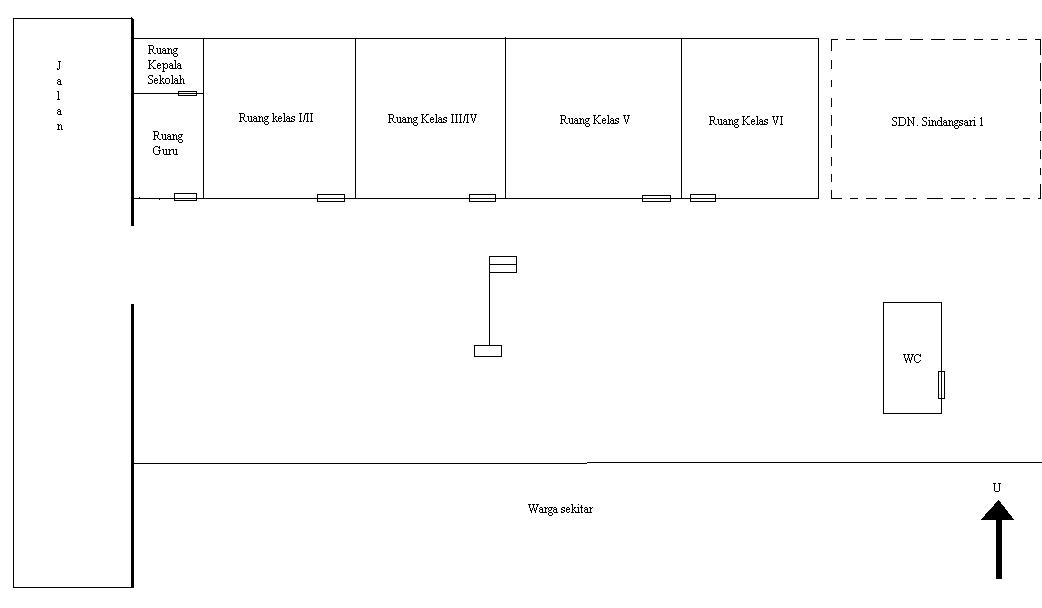 Identitas Kepala SekolahNama				: Jenab, S.PdTempat dan tanggal lahir	: Bandung, 4 Juli 1964Pendidikan terakhir		: S1Agama				: IslamAlamat				: Kp. Lemburgede Rt. 03 Rw. 01 No. 16.Desa Tanjunglaya Kecamatan Cikancung Kabupaten   BandungNomor telepon/Hp		: 085317158564Pengalaman jabatan/bekerjaSDN. Batusari Kecamatan Cikancung Kabupaten BandungSDN. Ridogalih 2 Kecamatan Cikancung Kabupaten BandungSDN. Sindangsari 2 Kecamatan Cikancung Kabupaten BandungPengalaman sebagai Kepala SekolahSDN. Sindangsari 2 Kecamatan Cikancung Kabupaten BandungKeadaan GuruTabel 3.1Berdasarkan statusTabel 3.2Berdasarkan pendidikan terakhirKesiswaanTabel 3.3Keadaan siswaTabel 3.4Data UASBNTabel 3.5Kegiatan ekstrakurikulerSarana dan PrasaranaTabel 3.6Status tanah dan bangunanTabel 3.7Keadaan bangunanTabel 3.8Alat kantorTabel 3.9Buku perpustakaanTabel 3.10Alat laboratorium IPATabel 3.11Alat peragaTabel 3.12Alat olahragaTabel 3.13Perolehan sarana prasaranaTabel 3.14Kebutuhan sarana dan prasaranaTabel 3.15Keadaan Kepala Sekolah dan Guru SDN Sindangsari 2Kecamatan Cikancung Kabupaten BandungTabel 3.16Keadaan Peserta Didik Kelas VRancangan Pengumpulan Data dan Instrumen PenelitianRancangan Pengumpulan DataMenurut Trianto (2010, h. 62) berpendapat bahwa pengumpulan data merupakan langkah yang paling strategis dalam penelitian, karena tujuan utama dari penelitian adalah mendapatkan data. Tanpa mengetahui pengumpulan data maka peneliti tidak akan dapat mendapat data yang memenuhi standar data yang ditetapkan.Dalam penelitian ini jenis data yang digunakan peneliti adalah berupa lembar observasi Guru dan Peserta didik, lembar wawancara, lembar angket respon peserta didik, lembar kerja siswa, lembara tes hasil belajar serta indikator kinerja.Untuk melaksanakan penelitian ini, pengumpulan data diperoleh dengan langkah-langkah sebagai berikut:a. Persiapan1) Permohonan izin kepada Kepala Sekolah SDN Sindangsari 2 Kecamatan Cikancung Kabupaten Bandung serta kedinasan terkait2) Observasi dan wawancara sebagai gambaran awal3) Melaksanakan identifikasi masalah4) Merumuskan model pembelajaran5) Merumuskan dan menyusun Rencana Pelaksanaan Pembelajaran 6) Menyusun atau menetapkan teknik pemantauan pada setiap tahapan penelitianb. PelaksanaanPelaksanaan penelitian tindakan kelas ini disesuaikan berdasarkan rencana yang telah disusun. Pelaksanaan penelitian terdiri dari kegiatan belajar mengajar, evaluasi dan refleksi yang dilakukan pada setiap siklus.Instrumen PenelitianInstrumen yang dipergunakan peneliti untuk mengumpulkan data dalam penelitian ini adalah sebagai berikut:Pedoman Observasi Observasi terhadap peserta didik dilakukan untuk mengetahui aktivitas peserta didik selama proses pembelajaran IPS dengan menggunakan model Cooperative Learning tipe Think Pair Share. Aspek-aspek yang diamati yaitu kerjasama dalam kelompok, keaktifan dan tanggungjawab. Adapun metode observasi yang dipilih penulis adalah metode observasi terstruktur. Metode terstruktur menurut Wiraatmadja (2005, h. 114) adalah metode observasi dimana subjek observer telah menyetujui kriteria yang diamati observer, selanjutnya observer hanya tinggal menghitung (mentally) saja berapa kali jawaban, tindakan atau sikap yang sedang diteliti itu ditampilkan.Pedoman Wawancara Wawancara adalah percakapan yang dilakukan oleh dua pihak dengan maksud tertentu (Trianto, 2010, h. 61). Tujuan wawancara peneliti dengan peserta didik adalah untuk mengetahui pendapat peserta didik tentang pembelajaran yang telah dilakukan dan untuk mengetahui kesulitan-kesulitan yang dihadapi peserta didik pada saat pembelajaran berlangsung.Pedoman wawancara merupakan pedoman yang digunakan pada saat proses pembelajaran IPS. Dalam hal ini wawancara dilakukan kepada guru kelas V dan peserta didik kelas V SDN Sindangsari 2 untuk memperoleh data tentang pandangan atau pendapat peserta didik dalam pembelajaran IPS pokok bahasan tentang proklamasi kemerdekaan Indonesia dengan menggunakan model Cooperative Learning tipe Think Pair Share. Wawancara dilaksanakan setelah proses pembelajaran berlangsung.Angket Menurut Trianto (2010, h. 57) angket dapat berupa angket sederhana yang berisi tentang minat peserta didik setelah mengikuti pembelajaran dengan menggunakan model Cooperative Learning tipe Think Pair Share, apakah lebih menarik atau tidak. Hal tersebut dilakukan karena dalam hal ini yang menjadi objek penelitiannya adalah peserta didik, jadi mereka yang langsung dapat merasakan kekurangan dan kelebihannya dalam penggunaan model Cooperative Learning tipe Think Pair Share.  Lembar Kerja Kelompok (LKK) 	LKK dibuat untuk mengaktifkan peserta didik dalam memproduksi dan mengkontruksi pengetahuannya. LKK diberikan pada saat kegiatan kelompok dengan tujuan dapat dikerjakan bersama-sama oleh setiap anggota kelompok (Sukardi, 2003, h. 91). Dengan bekerja sama maka peserta didik dapat secara optimal mempergunakan pengetahuan, sikap dan psikomotornya dalam mengahadapi suatu masalah.Lembar Tes Hasil BelajarMenurut Sukardi (2003, h. 138) memberikan penjelasan bahwa tes adalah suatu alat atau prosedur yang sistematis dan objektif serta praktis. Tes digunakan untuk memperoleh data-data atau keterangan-keterangan yang diinginkan tentang seseorang dengan cara yang tepat dan cepat. Lembar tes dalam penelitan ini adalah berupa lembar soal yang dikembangkan dari beberapa indikator yang harus dikerjakan oleh peserta didik secara individu. Tujuannya untuk melihat keberhasilan belajar peserta didik sebelum dan sesudah pemberian tindakan dengan cara membandingkan nilai rata-rata yang diperoleh.  Indikator KinerjaSebagai tolak ukur keberhasilan, maka ditetapkan secara eksplisit agar memudahkan dalam verifikasinya. Indikator keberhasilan dalam penelitian ini ada dua macam, yaitu indikator tentang keterlaksanaan skenario pembelajaran dan indikator keberhasilan belajar dalam pembelajaran IPS pokok bahasan peristiwa sebelum proklamasi.Skenario pembelajaran terlaksana dengan baik apabila minimal 80% pelaksanaan pembelajaran sesuai dengan rencana pelaksanaan pembelajaran, yang ditinjau dan dinilai dengan menggunakan lembar observasi dan format pelaksanaan pembelajaran. Para peserta didik yang menjadi objek penelitian ini dikatakan berhasil apabila 80% peserta didik telah memperoleh nilai minimal 62.Rancangan Analisis DataMenurut Trianto (2010, h. 63) analisis data adalah proses mencari dan menyusun secara sistematis data yang diperoleh dari hasil wawancara, catatan lapangan, dan bahan-bahan lain. Data yang diperoleh menjadi dapat mudah dipahami,dan temuannya dapat diinformasikan kepada orang lain. Analisis data yang digunakan dalam penelitian ini adalah analisis kualitatif dan kuantitatif yakni:1. Analisis kualitatif digunakan pada data hasil observasi dan angket dengan triangulasi. Triangulasi berdasarkan tiga sudut pandang, yakni sudut pandang guru sebagai peneliti, sudut pandang peserta didik dan sudut pandang mitra peneliti yang melakukan pengamatan.2. Analisis kuantitatif digunakan pada data hasil tes hasil belajar peserta didik dengan statistika deskriptif.Analisis Hasil ObservasiUntuk mengetahui aktifitas pemahaman peserta didik selama proses pembelajaran, maka dilakukan pengolahan nilai yang diperoleh dari lembar penilaian aktifitas peserta didik. Berikut kriteria penilaian observasi aktifitas peserta didik dan guru:Kriteria Penilaian Observasi Aktifitas Peserta DidikData observasi menggunakan skala Likert (dalam Sukardi, 2003, h. 146) dengan rentang nilai dalam bentuk (4, 3, 2, 1) untuk aktifitas peserta didik. Dengan 4 = Sangat Baik (SB), 3 = Baik (B), 2 = Tidak Baik (TB) dan 1 = Sangat Tidak Baik (STB)..Kriteria Penilaian Observasi Aktifitas GuruAnalisis Hasil Wawancara	Data hasil wawancara menggunakan skala Likert (dalam Sukardi, 2003, h. 146) dengan rentang nilai dalam bentuk (4, 3, 2, 1) untuk aktifitas peserta didik. Dengan 4 = Sangat Setuju (SS), 3 = Setuju (S), 2 = Tidak Setuju (TS) dan 1 = Sangat Tidak Setuju (STS).Analisis Angket	Data hasil wawancara menggunakan skala Likert (dalam Sukardi, 2003, h. 146) dengan rentang nilai dalam bentuk (4, 3, 2, 1) untuk aktifitas peserta didik. Dengan 4 = Sangat Setuju (SS), 3 = Setuju (S), 2 = Tidak Setuju (TS) dan 1 = Sangat Tidak Setuju (STS).Analisis  Lembar Kerja Kelompok (LKK)	Berikut ini adalah cara menganalisis Lembar Kerja Kelompok (LKK):Tabel 3.17Penilaian Kerja KelompokAnalisis Lembar Tes Hasil Belajar	Menganalisis peningkatan hasil belajar peserta didik pada pokok bahasan peristiwa sebelum proklamasi yaitu dengan diberikannya soal evaluasi. Untuk menghindari unsur subjektifitas penilaian, terlebih dahulu ditentukan instrumen penilaiannya yaitu sebagai berikut:Tabel 3.18 Format Penilaian Soal-soal EvaluasiNilai Akhir =  x 100Menurut Arikunto (2011, h. 169) untuk menghitung soal yang benar tanpa denda adalah sebagai berikut:Rumus : S = RKeterangan : S = Skor, R = Right (Jawaban yang benar)No.StatusLPJumlah1PNS1452Honorer4-4Jumlah549No.PendidikanLPJumlah1Sarjana S11342D21123SMA/SMK3-3Jumlah549KelasTahun 2013Tahun 2013Tahun 2013Tahun 2013KelasLPRombelJumlahI1915134II2628254III1812130IV1720137V1423137VI1513128Jumlah1091117220TahunNilai tertinggiNilai terendahRata-rata2012-20138.806.808.07No.Jenis KegiatanJumlah siswaNama Pembina1Pramuka92Ahmad Zaenun2Olahraga92Tata Ruchiya3Agama92Enjang4MIPA37Martini5Calistung30Epon Julaeha, S.Pd6Menggambar dan mewarnai15Yadi MulyadiJumlah358No.SaranaStatus KepemilikanBukti KepemilikanLuas dalam m²Ket.1TanahIV.B573,52BangunanNo.RuangUkuran/m²JumlahKet.1Ruang belajar1602 Ruang2Ruang belajar1402 Ruang3Kantor Kepala Sekolah201 Ruang4Ruangan Guru5WC Guru/Kepala Sekolah6WC Guru/Kepala Sekolah7WC Murid17,51Ruang8WC Murid9Lapangan upacara/olahraga2361UnitNo.Nama barangJumlahBaikRusak1Lemari Kepala Sekolah112Lemari Guru663Meja dan kursi Kepala Sekolah114Meja dan kursi Guru445Meja dan kursi Murid20015050No.Jenis bukuJumlahKekuranganKet.1Bacaan/umum1181182Agama10103Pendidikan92924Cerita rakyat5858No.Jenis alatJumlahBaikRusak1Kit IPA112Torso22No.Jenis alatJumlahBaikRusak1IPA112Matematika113IPS22No.Jenis alatJumlahBaikRusak1Bola volley332Bola sepak333Lapang tenis meja114Matras1No.Jenis barangSumber barangKeterangan1Buku paketBOS Pusat2Lemari bukuBOS Pusat3Meja dan kursi siswaBOS Pusat4Buku Perpustakaan BOS PropinsiNo.Sarana dan prasaranaJumlah1Meja siswa152Kursi siswa353Lemari44Matras25Rak Sepatu46Printer17Alat Peraga IPA18Alat Peraga Matematika19Alat Peraga IPS110Buku IPA Kelas 62911Buku PKN Kelas 43912Buku PKN Kelas 53913Buku Bacalah 1,2,dan 312014Sapu Lantai615Sapu Lidi216Tempat Sampah1017Lap serbet518Bendera Merah Putih Untuk Upacara119Sound Sistem120Vas bunga521Taplak522Buku Saku Pramuka1223Buku Perpustakaan5824Tongkat20NoNamaJabatanPangkat, Gol., RuangPendidikan1Jenab, S.Pd19640704 198610 2 006Kepala SekolahPembina IVaS12Tata Ruchiya Widya19540805 197802 1 004Guru PJOKPembina IVaD23Ita Rosita, S.Pd19850306 201001 2 009Guru KelasPenata Muda IIIaS14Martini Supriatiningsih19610606 198204  2 004Guru KelasPembina IVaD25Epon Julaeha,S.Pd.SD19640417 199402 2 001Guru KelasPenata Tk. 1 IIIdS16Iis Nurhayati, S.Pd.SD19680102 198803 2 004Guru KelasPembina IVaS17Enjang, S.Pd.ISukwan Guru PAIS18Yadi MulyadiSukwan Guru KelasSMA9Asep RamdaniSukwan Guru KelasSMA10AhmadSukwan Guru KelasSMK11SaripPenjaga SekolahPengatur IIcSMPNo. UrtNOMOR INDUKNAMA MURIDJENIS KELAMINJENIS KELAMINTANGGAL LAHIRTEMPAT TINGGALNo. UrtNOMOR INDUKNAMA MURIDLPTANGGAL LAHIRTEMPAT TINGGAL(1)(2)(3)(4)(5)(6)(7)1080901001Aceng MuslimL11-03-2001Sindangsari2091001001Alvi Nur KamilahP07-06-2003Babakan Setia3091001002Ai Juju JubaedahP10-08-2002Bojonggenggong4091001003Aas NurhasanahP08-05-2003Bojonggenggong5091001004Ahmad Saepudin L26-04-2003Bojonggenggong6091001005Asep SaepudinL04-06-2003Bojonggenggong7091001006Bayu PermanaL13-08-2002Sindangsari8091001008Delia PeriskaP05-03-2003Sindangsari9091001011FajarL21-02-2003Sindangsari10091001013Gilang SaputraL23-12-2002Sindangsari11091001014HanipahP01-01-2002Bojonggenggong12091001016Lilis SusilawatiP23-01-2003Bojonggenggong13091001017Leni MarselinaP01-07-2003Sindangsari14091001019Najwa Najiatussa’adahP22-01-2003Babakan Setia15091001020Nida HopiaP17-09-2003Babakan Setia16091001021Rahmat HidayatL14-05-2003Bojonggenggong17091001025Sinta BellaP17-04-2002Bojonggenggong18091001026Sopiah P28-02-2003Bojonggengong19091001027Satrio UtomoL15-09-2003Babakan Setia20091001029Shabilla Nova P16-11-2002Sindangsari21091001030WindariP02-05-2005Babakan Setia22091001032Wirda AwaliahP28-02-2003Babakan Setia23091001035Resa WinartiP20-11-2003Sindangsari24091001040Windi MalaniP16-06-2002Sindangsari25091001041Nur FitriP29-06-2001Sindangsari26121304061Imas Nurhayati OktavianiP20-10-2002Sindangsari27111203032Intan FatimahP25-01-2004Sindangsari28131405039Cindi PermanaP09-01-2003SindangsariRata-rata =          x 100% =  ..................Rata-rata =          x 100% =  ..................Kriteria Skor :5 = Sangat Baik4 = Baik 3 = Cukup2 = Kurang1 = Sangat KurangKriteria Nilai Akhir:84-100 = Sangat Baik69- 84  = Baik53-68   = Cukup37-52   = Kurang20-36 = Sangat KurangRata-rata =          x 100% =  ..................Kriteria Skor :4 = Sangat Setuju 3 = Setuju2 = Tidak Setuju1 = Sangat Tidak SetujuKriteria Nilai Akhir:86-100 = Sangat Baik71-85   = Baik56-70   = Cukup41-55   = Kurang25-40 = Sangat KurangRata-rata =          x 100% =  ..................Kriteria Skor :4 = Sangat Setuju 3 = Setuju2 = Tidak Setuju1 = Sangat Tidak SetujuKriteria Nilai Akhir:86-100 = Sangat Baik71-85   = Baik56-70   = Cukup41-55   = Kurang25-40 = Sangat KurangNo.Nama KelompokNama Peserta DidikAspek yang dinilaiAspek yang dinilaiAspek yang dinilaiRata-RataKeteranganNo.Nama KelompokNama Peserta DidikKeaktifanKerjasamaMengemukakan PendapatRata-RataKeterangan1…………………2…………………AspekNomor  SoalSkorA. Pilihlah jawaban yang benar dan tepat!1 - 1010Skor TotalSkor Total100